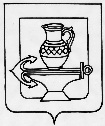 Муниципальное бюджетное общеобразовательное учреждение гимназия имени Героя Советского Союза П.А. Горчакова с. Боринское Липецкого муниципального района Липецкой области(МБОУ гимназия с. Боринское)Годовой план работы2022-2023 уч.годСоставила:педагог-психолог Акулова Д.Р.Боринское 2022 годЦель: 1.Обеспечение психолого-педагогических условий, наиболее благоприятных для личностного развития каждого учащегося школы; 2.Содействие сохранению психологического обеспечения индивидуально - дифференцированного подхода в образовательном процессе; 3.Содействие созданию благоприятного социально-психологического климата в коллективе; 4.Оказание комплексной социально-психологической поддержки всем участникам образовательного процесса. Задачи: 1. предупреждение возникновения проблем развития учащихся; 2. помощь (содействие) школьнику в решении актуальных задач развития, обучения, социализации: учебные трудности, проблемы с выбором образовательного и профессионального маршрута, нарушения эмоционально-волевой сферы, проблемы взаимоотношений со сверстниками, учителями, родителями; 3. психологическое обеспечение образовательных программ; 4. развитие психолого - педагогической компетентности (психологической культуры) учащихся, родителей, педагогов, 5. содействие формированию и развитию личностных, учебных, универсальных действий у учащихся. Работа педагога-психолога строится по следующим направлениям: Психологическая диагностика; Психологическая профилактика; Коррекционно-развивающая работа; Психологическое консультирование; Психологическое просвещение; Организационно - методическая деятельность.Согласовано на заседании Совета гимназииПротокол № 1от 30.08.2022Принято на заседании педагогического совета протокол № 1от 30.08.2022Утверждаю.Директор гимназии__________С.П. ЩербатыхПриказ № 173 от 30.08.2022№п/п№п/пНаправления деятельностиСроки проведенияОтветственныйДиагностика и мониторингДиагностика и мониторингДиагностика и мониторингДиагностика и мониторингДиагностика и мониторинг11Диагностика особенностей процесса адаптации первоклассниковСентябрьПсихолог2.2.Стартовая диагностика УУД (1-4 кл.)Октябрь-ноябрьПсихолог33Диагностика сформированности УУД на конец годаАпрель-майПсихолог4.4.Диагностика готовности к переходу учащихся 4 – х классов в среднюю школу: исследование уровней мотивации, тревожности Апрель-майПсихолог5.5.Диагностика в рамках индивидуальной и групповой коррекционно-развивающей работыВ течение учебного годаПсихологКоррекционно-развивающая работаКоррекционно-развивающая работаКоррекционно-развивающая работаКоррекционно-развивающая работаКоррекционно-развивающая работа1.1.Коррекционно-развивающие занятия с первоклассниками В течение учебного годаПсихолог2.2.Коррекционно-развивающая работа с учащимися 2-4 классов по развитию УУД В течение учебного годаПсихолог3.3.Психолого-педагогическое сопровождение педагогического состава: выявление и изучение профессиональных затруднений педагогов В течение учебного годаПсихолог4.4.Коррекционная работа с учащимися с признаками дезадаптацииВ течение учебного годаПсихологМетодическая работаМетодическая работаМетодическая работаМетодическая работаМетодическая работа1.1.Мониторинг результатов диагностики, коррекционной и развивающей работы, методические рекомендации учителям начальной школыВ течение учебного годаПсихологПсихолого-педагогическое просвещение и консультированиеПсихолого-педагогическое просвещение и консультированиеПсихолого-педагогическое просвещение и консультированиеПсихолого-педагогическое просвещение и консультированиеПсихолого-педагогическое просвещение и консультирование1.Освещение вопросов возрастной психологии младшего школьника. Освещение вопросов возрастной психологии младшего школьника. В течение учебного годаПсихолог2.Родительские собрания по вопросам психофункциональной готовности к обучению в школе и адаптации. Родительские собрания по вопросам психофункциональной готовности к обучению в школе и адаптации. Сентябрь-октябрьПсихолог3.Размещение информации по темам на сайте школы Размещение информации по темам на сайте школы В течение учебного годаПсихолог4.Индивидуальное консультирование родителей по вопросам причин  дезадаптации .Индивидуальное консультирование родителей по вопросам причин  дезадаптации .В течение учебного годаПсихологПсихопрофилактикаПсихопрофилактикаПсихопрофилактикаПсихопрофилактикаПсихопрофилактика1.Родители:Проблемы адаптации первоклассников.Родители:Проблемы адаптации первоклассников.СентябрьВ течение учебного годаПсихолог2.Педагогический состав:Тренинги развития личностных компетенций учителя, профилактика синдрома эмоционального выгорания.Педагогический состав:Тренинги развития личностных компетенций учителя, профилактика синдрома эмоционального выгорания.В течение учебного годаПсихолог3.Учащиеся:1.Формирование ЗОЖ.2.Формирование духовно-нравственного развития.3.Профилактика беспризорности, безнадзорностиУчащиеся:1.Формирование ЗОЖ.2.Формирование духовно-нравственного развития.3.Профилактика беспризорности, безнадзорностиВ течение годаПсихолог